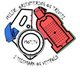 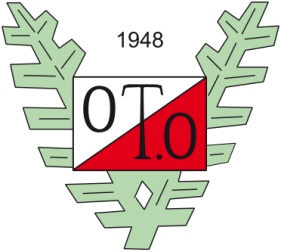 MOT.TV står for Miljø, Orientering, og Trivsel i Telemark og Vestfold, og er et fellestilbud til alle o-interesserte i de to fylkene i alderen 13-16 år (i 2017 er dette de som er født mellom 2001 og 2004)OTO arrangerer de tradisjonsrike Skjærgårdsløpene med Skjærgårdssprinten lørdag 27. mai og Skjørgårdsløpet (mellomdistanse) søndag 28. mai. Skjærgårdssprinten på lørdag er 3. løp i MOT.TV Cupen 2017. Sprinten går i området Teie/Vestskogen mens mellomdistansen går i Teieskogen.I forbindelse med disse løpene inviterer OTO til MOT.TV samling på Vestskogen skole fra lørdag 27. mai til søndag 28.mai. Det blir overnatting i gymsal/klasserom, så ta med madrass og sovepose.PROGRAM:Lørdag:14.00 	   	Første start Skjærgårdssprinten med MOT.TV Cup fra Teie Skole	Ca 16.30  	Vi samles på Vestskogen Skole. Mulighet for dusj	Ca 18.00  	Middag. Ved bra vær forsøker vi å grille.	Ca 19.30  	Gjennomgang Livelox 			Oppfordrer de løperne som har mulighet til å laste ned sine løp i 			Livelox til å gjøre det, så tar vi en gjennomgang av veivalg på 			storskjerm. Tilgang til nett på skolen.	Ca 21.00 	Sosiale aktiviteter	23.00 	  	RoSøndag: 08.00 	Frokost	 09.30 		Vi pakker og reiser til Mellomdistanse i Teieskogen	 11.00 		Første start MellomdistanseKlubbvis påmelding til stig.hjelseth@gmail.com senest mandag 22. mai. Oppgi navn, fødselsår og eventuelle allergier i forbindelse med matPåmelding til Skjærgårdsløpene foregår som vanlig i Eventor.Vi ønsker alle velkommen til MOT.TV samling på Nøtterøy!